Pozdravljeni šestošolci!Upam, da ste imeli lepe počitnice in ste se napolnili z energijo za nadaljevanje dela. Najprej bi vas rada pohvalila. Z vašim znanjem, ki ste ga pokazali na preverjanju znanja sem bila zadovoljna. Do torka pošlite slike popravljenega preverjanja - kdor jih še ni.V tem tednu boste spoznali nov glagolski čas – Present Continuous (opisni sedanjik), ki ga angleščina uporablja za opisovanje dejanj, ki potekajo zdaj.Pripravila sem posnetek z razlago, da ne boste imeli težav z razumevanjem. Tu si oglejte posnetek z razlago:https://www.dropbox.com/s/5njjlxvwvhjjspf/GOMCAM%2020200503_2034190704.mp4?dl=0Tabelo iz razlage si PREPIŠITE v zvezek. Prepišite tudi glagole, ki jim je dodana končnica –ing  z učnega lista na naslednji strani v drugem stolpcu. Ko boste reševali naloge, BODITE POZORNI na glagole, ki se končujejo na -e (make, drive,…) in na kratke glagole, pri katerih zadnjo črko podvojimo (get, cut, run, stop,…)!!Potem rešite naloge na sledečih učnih listih in mi ju pošljite do petka.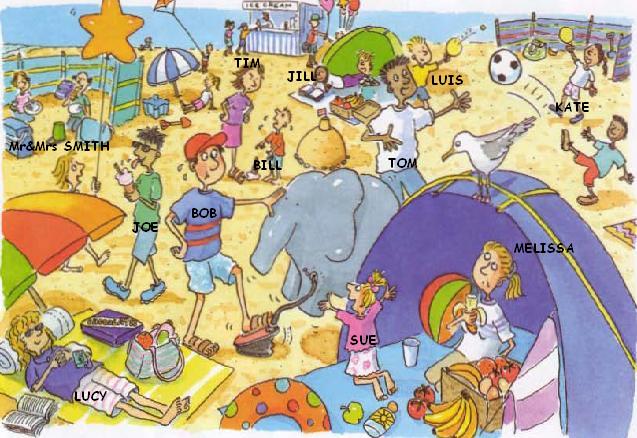 EVERYBODY IS VERY BUSYWhat are they doing?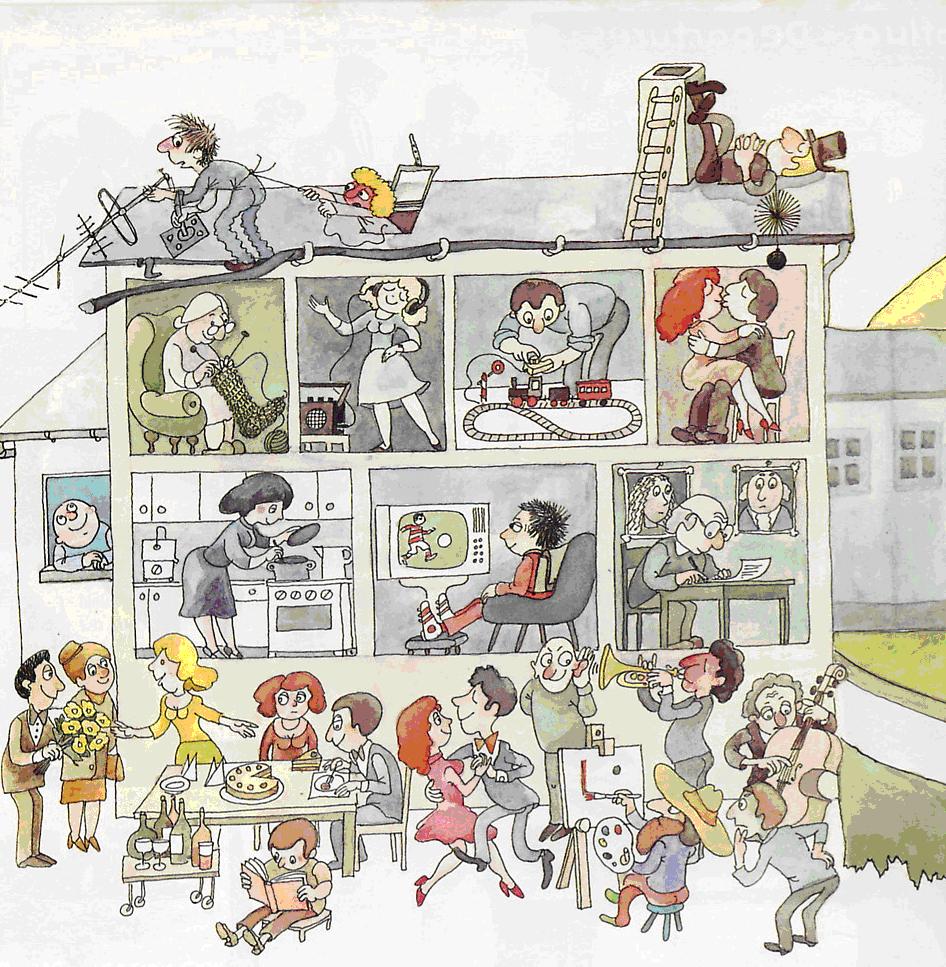 relax – knit – listen do the radio - play – kiss – cook – watch TV – read a book – eat some cake – paint – look at the painting – dance – write a letter – arrive – install the cableGranny _______________________________________________________________________Mr. and Mrs. Black_____________________________________________________________Bill___________________________________________________________________________
Tom and Sue ________________________________________________________________Gustaf________________________________________________________________________Eric__________________________________________________________________________Albert and Jo________________________________________________________________Lina__________________________________________________________________________The cable guy________________________________________________________________The chimney cleaner_____________________________________________________________Tim and his fiancé____________________________________________________________Greg_________________________________________________________________________The teacher___________________________________________________________________Bob___________________________________________________________________________Eve___________________________________________________________________________